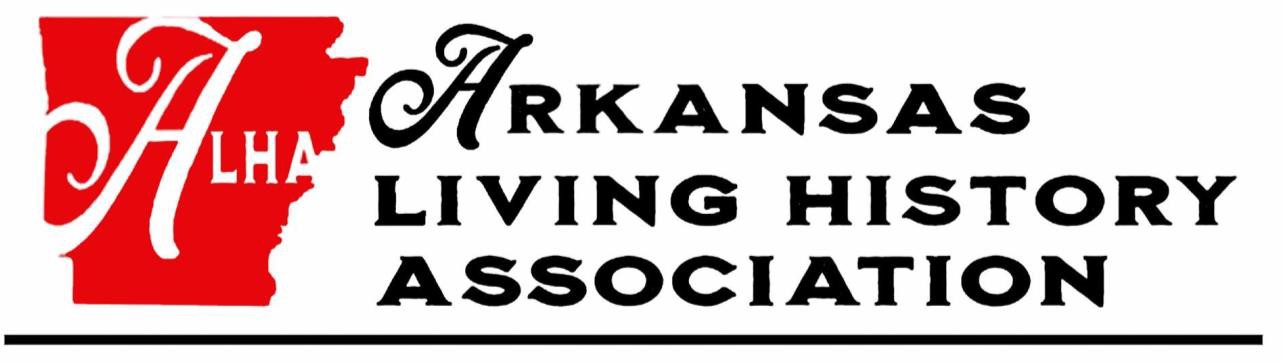 www.arkansaslivinghistory.com2023 Conference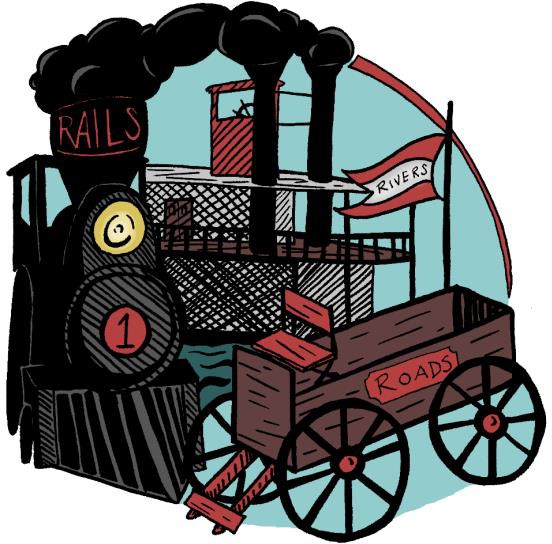 Transporting Living History to New DestinationsFebruary 10 – 12, 2023 Paragould Community Center, Paragould, ArkansasHosted by The Northeast District of ALHA and Arkansas State ParksCall for Workshops, Sessions, Panels, and PresentationsTransportation played a crucial role in developing the Arkansas we know and interpret as Living Historians today. These tangibles and intangibles that link one place to another also serve as a reminder to reflect on how we as an institution connect our resources to the visiting public. Are the systems we have in place creating a smooth and enjoyable experience for the visitor? How has/did your site navigated the hazards of COVID-19 and what new and novel ideas are you exploring in this time of uncertainty and change?The Arkansas Living History Association seeks proposals for online workshops, sessions, panels, and presentations for the 2023 Conference. To submit a proposal, please fill out the form on the back. Attach additional sheets if necessary. Submissions will be accepted by mail or email. All presenters are expected to register for the full meeting or the day on which they presentDeadline for Submissions is November 4th, 2022Title of Session:	 Description: (overview of content, goals, application)Format: (circle/highlight one):         Session	   	Conference			   Workshop	              Panel/roundtable discussion  		 Performance/Demo		Other 			Length: (please circle/highlight one):	50 min	3 hour workshop	6 hour workshopWorkshop Cost Per Person:  	 Indoor or Outdoor:  	  Fire required for workshop:       Y                  NA/V Needs:	Will You Be Using a PowerPoint?          Y                       N  Special/ Additional Needs:Session Leader Information:Name:		 Affiliation:	 Address:		 Email Address:  		 Phone Number:  	Additional Presenters: (Please provide same information as session leader for each additional participant): 	_